 «ЭРУДИТ » (окружающий мир) – 2023 год                                                                               2 класс  Какое время года в нашей стране начинается в нынешнем году, а заканчивается только на следующий год? ______________________________Разгадай ребусы:	                         
	________________              __________________              _______________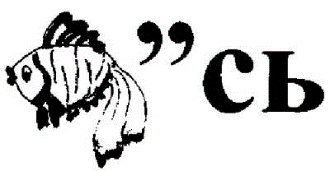 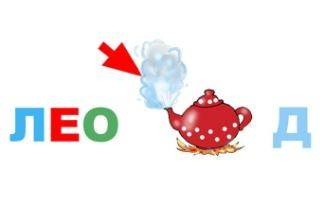 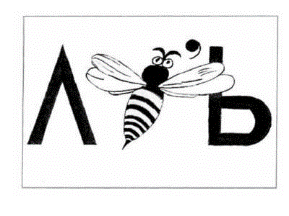 Где короче экватор, на Луне или на Земле?невозможно ответитьна Землеэкваторы Луны и Земли одинаковына ЛунеВ чем измеряется температура?  ______________________________________Отгадай, от чьего лица идёт речь?А) В старину меня прозвали ворон-ягода. Из моего сока готовили фиолетовые чернила. Меня можно встретить в лесах от Подмосковья до тундры. В моей мякоти много витаминов, железа. Я улучшаю зрение.   ______________________________________________________________________Б) Я расту на болотах. Спелые ягоды – ярко-красные. Сок мой всегда освежающий, но очень кислый. Это прекрасное витаминное и жаропонижающее питьё.   ________________________________________________________________________О каких символах идёт речь:Прикреплённое к древку полотно_______________________Эмблема государства, города. рода._________________________Торжественная песня_______________________________________Собери из букв названия растений.БУНКРСИА - ________________        АИАМЛН - _______________________ЗАРЁБЕ - ___________________         ЛЬТПАЮН - ______________________«Закончи фразу»Нем как ________________Надут как ____________________Упрям как ____________________Трещит как ____________________Назойливая как ______________________Поёт как ____________________Процесс перемещения воды на планете Земля – это __________________ воды в природе. Отгадай загадки: Какими НЕ бывают облака?СлоёнымиКучевымиСлоистымиПеристыми  Зверобой – это ... .лекарственное растениеназвание праздникагрибпериод в жизни животных   В состав какой страны входит Антарктида?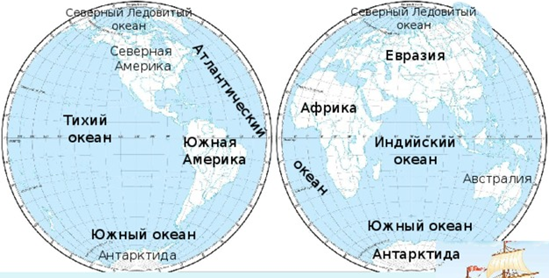     									США														РоссияАвстралияКитайНет верного ответа        Соедини слова-понятия левого столбика с    соответствующими названиями правого столбика. Распредели указанных животных по природным зонам.спутникАмерикапланетаТихийматерикМосквастранаСолнцестолицаЛунаокеанЕвразиязвездаРоссиячасть светаЗемляНазвание животныхПриродные зоны1. Бурый медведь2. Белый медведь3. Краснозобая казарка4. Журавль-красавка5. Лемминг6. Суслик7. Горностай8. Сайгак